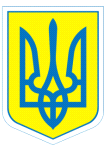 НАКАЗ30.08.2019	                               м.Харків 		                        № 126Про організацію роботи з безпеки життєдіяльності учнів та запобігання всіх видів дитячого травматизму     у  2019/2020  навчальному році            На виконання законів України  «Про освіту», «Про загальну середню освіту», «Про дошкільну освіту», «Про охорону праці», «Про пожежну безпеку», «Про цивільну оборону», «Про забезпечення санітарного та епідеміологічного благополуччя населення», Положення про організацію роботи з охорони праці  та безпеки життєдіяльності учасників освітнього процесу в установах і закладах освіти, затвердженого наказом  Міністерства освіти і науки України від 26.12.2017 № 1669, Положення про порядок розслідування нещасних випадків, що сталися із здобувачами освіти під час освітнього процесу, затвердженого наказом Міністерства освіти і науки України від 16.05.2019 № 659, наказу  Міністерства освіти і науки України від 06.01.2015 № 2 «Щодо заходів безпеки у  навчальних закладах», від 28.01.2015 № 54 «Про заходи безпеки на можливі ризики виникнення надзвичайних ситуацій, терористичних актів, диверсій, мінування», 
спільного наказу Міністерства освіти і науки України та Державної служби України з Надзвичайних ситуацій від 05.02.2015 № 1/9-55/02-1645/12 «Про заходи безпеки на можливі ризики виникнення надзвичайних ситуацій, терористичних акцій, диверсій, мінування»,  з метою організації  роботи щодо формування навичок безпечної поведінки, збереження та зміцнення здоров’я, попередження всіх видів травматизму серед учнів (вихованців)           НАКАЗУЮ:1. Призначити відповідальним за проведення профілактичної роботи щодо безпеки життєдіяльності учнів та запобігання всіх видів дитячого травматизму              Коваленко Г.І., заступника директора з виховної роботи.2. Коваленко Г.І., заступнику директора з виховної роботи, розробити заходи з безпеки життєдіяльності, запобігання всіх видів дитячого травматизму серед учнів (вихованців) на 2019/2020 навчальний рік.                                                                                                   Термін: До 02.09.20193. Класним керівникам, вихователям:3.1. Продовжити інформаційно-освітню роботу з охорони життя та здоров’я учнів (вихованців), попередження травматизму, формування навичок здорового способу життя із залученням  представників поліції та медичних працівників.                                                              Термін: упродовж  2019/2020 навчального року3.2. Провести цикл бесід з учнями  щодо дій у разі виникнення надзвичайних ситуацій,  терористичних актів,  протимінної безпеки дітей за участі фахівців.Термін: упродовж  2019/2020 навчального року 3.3. У журналах Інструктажу та класних журналах  регулярно відображати роботу з попередження дитячого травматизму.                                                          Термін: упродовж  2019/2020 навчального року3.4. Проводити роз’яснювальну роботу серед батьків щодо дотримання правил безпечної поведінки, санітарно-гігієнічних вимог, попередження інфекційних захворювань, педикульозу.                                                                          Термін: щоп’ятниці3.5. Продовжувати запровадження здоров’язберігаючих  технологій в  освітній процес.                                                    Термін: упродовж  2019/2020 навчального року   4. Учителям, які чергують у шкільному приміщенні та на подвір’ї, здійснювати постійний контроль за виконанням учнями наказу «Про заборону тютюнопаління та виконання заходів щодо профілактики вживання тютюнових виробів».Термін: упродовж  2019/2020 навчального року   5. Медичним працівникам:5.1.Здійснювати моніторинг стану здоров’я учнів (вихованців).Термін: упродовж  2019/2020 навчального року   5.2. Здійснювати медико-педагогічні спостереження за проведенням уроків фізичної культури та позакласних фізкультурно-оздоровчих заходів.                                                        Термін: упродовж  2019/2020 навчального року   6. Контроль за виконанням даного наказу залишаю за собою.Заступник директора з навчально-виховної роботи      Т.ДАНИЛЬЧЕНКОГанна Коваленко,3-70-30-63            З наказом ознайомлені:    Н.В.Аукштолєнє    В.Л.Введенська    Т.Г.Воробйова    Є.О.Грищенко                                       М.П.Дембовська    О.А.Дуюн    В.В.Єфименко                                                                                                                                                                                                                                                                                                                                            Г.І.Коваленко                                                                                                                                   Л.О.МакаренкоВ.В.МельникА.В.Михайлюк        А.О.Мочаліна                                            Т.П.Наливайко                            С. М.Нікуліна  Н.Л.Островська  Т.А.Павленко   В.В.Радченко  О.І.Рябіченко  А.Ю.Савченко  Л.А.Сиромятнікова   Н.Л.Смирнова                                                         І.В.Степаненко  С.В.Шеховцова  В.О.Шпіть